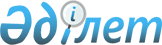 Об утверждении Правил реализации продукции в стеклянной таре в местах проведения спортивно-массовых, зрелищных культурно-массовых мероприятий в Западно-Казахстанской областиРешение акима Западно-Казахстанской области от 26 декабря 2014 года № 22. Зарегистрировано Департаментом юстиции Западно-Казахстанской области 27 января 2015 года № 3783      Руководствуясь Законом Республики Казахстан от 23 января 2001 года "О местном государственном управлении и самоуправлении в Республике Казахстан" аким Западно-Казахстанской области РЕШИЛ:

      1. Утвердить прилагаемые Правила реализации продукции в стеклянной таре в местах проведения спортивно-массовых, зрелищных культурно-массовых мероприятий в Западно-Казахстанской области.
      2. Государственному учреждению "Управление предпринимательства и индустриально-инновационного развития Западно-Казахстанской области" (Джакупов А. К.) обеспечить государственную регистрацию данного решения в органах юстиции, его официальное опубликование в информационно-правовой системе "Әділет" и в средствах массовой информации.
      3. Контроль за выполнением настоящего решения возложить на заместителя акима Западно-Казахстанской области Каримова М. Ш.
      4. Настоящее решение вводится в действие по истечении десяти календарных дней после дня первого официального опубликования.


 Правила
реализации продукции в стеклянной таре в местах проведения спортивно-массовых,
зрелищных культурно-массовых мероприятий в Западно-Казахстанской области 1. Общие положения      1. Настоящие Правила реализации продукции в стеклянной таре в местах проведения спортивно-массовых, зрелищных культурно-массовых мероприятий в Западно-Казахстанской области (далее – Правила) разработаны во исполнение распоряжения Премьер-Министра Республики Казахстан от 10 июня 2014 года № 81 "О мерах по реализации законов Республики Казахстан от 23 апреля 2014 года "Об органах внутренних дел Республики Казахстан" и "О внесении изменений и дополнений в некоторые законодательные акты Республики Казахстан по вопросам деятельности органов внутренних дел" и определяют порядок реализации продукции в стеклянной таре в местах проведения спортивно-массовых, зрелищных культурно-массовых мероприятий в Западно-Казахстанской области (далее - мероприятия).

 2. Порядок реализации продукции в стеклянной таре в местах проведения мероприятий      2. Организации и индивидуальные предприниматели во время проведения мероприятий могут организовывать в согласованных с соответствующими государственными органами местах уличную (выездную) торговлю и предоставление услуг в нестационарных объектах (лотках, киосках, палатках, автолавках, открытых мини-кафе, площадках аттракционов и других) (далее - объект), в том числе мелкорозничную торговлю продукции в стеклянной таре в соответствии с санитарно-эпидемиологическими требованиями.
      3. В местах проведения мероприятий не допускается реализация продукции в стеклянной таре:
      1)  без документов, подтверждающих происхождение, качество и безопасность;
      2)  без соответствующей маркировки;
      3)  при несоответствии предоставленной информации;
      4)  при отсутствии условий для соблюдения температурных и влажностных условий хранения.
      4. Вскрытие продукции в стеклянной таре в местах проведения мероприятий производится на объекте перед отпуском потребителю.

 3. Заключительные положения      5. Нарушение настоящих Правил влечет ответственность, установленную действующим законодательством Республики Казахстан.

					© 2012. РГП на ПХВ «Институт законодательства и правовой информации Республики Казахстан» Министерства юстиции Республики Казахстан
				
      Аким области

Н. Ногаев
Утвержден
решением акима
Западно-Казахстанской области
от 26 декабря 2014 года № 22